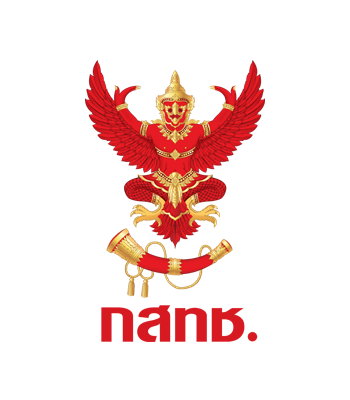 ใบสมัครเข้ารับการอบรมการวัดการแพร่แปลกปลอมของสถานีทดลองประกอบกิจการวิทยุกระจายเสียงชื่อ นาย/นาง/นางสาว......................................................................... อายุ………………………….....ปีหมายเลขบัตรประชาชน.........................................................เบอร์โทรศัพท์มือถือ.......................................จบการศึกษาระดับ..............................................................สาขา ................................................................		สถาบันการศึกษา.....................................................................................................................สมัครเข้ารับการอบรม ครั้งที่...........วันที่.........................................................พร้อมแนบเอกสารดังนี้สำเนาบัตรประชาชน จำนวน ๑ ฉบับสำเนาทะเบียนบ้าน จำนวน ๑ ฉบับสำเนาหลักฐานการศึกษา							         ลงชื่อ ..................................................................							                (................................................................)							                    วันที่............................................... เงื่อนไขการอบรมสำนักงาน กสทช. จำกัดจำนวนผู้เข้ารับการอบรมครั้งละไม่เกิน ๖๐ คนสำนักงาน กสทช. จัดอาหารกลางวัน และอาหารว่างให้ผู้เข้ารับการอบรมทุกวันผู้เข้ารับการอบรมจะต้องจัดการการเดินทางและที่พักด้วยตนเองสมัครได้ด้วยตนเอง หรือส่งใบสมัครพร้อมเอกสารทางไปรษณีย์มาที่ สำนักรับรองมาตรฐานวิศวกรรมในกิจการกระจายเสียงและโทรทัศน์ สำนักงาน กสทช. เลขที่ ๑๑๙๓ อาคารเอ็กซิม ชั้น L ถนนพหลโยธิน แขวงสามเสนใน เขตพญาไท กรุงเทพฯ ๑๐๔๐๐ หรือทางอีเมล bc_approval@nbtc.go.th  หมดเขตรับสมัคร ๑๐ วันก่อนการอบรมแต่ละครั้ง ติดต่อสอบถาม โทร ๐๒ ๒๗๑ ๗๖๔๕ครั้งที่จังหวัดวันที่๑กรุงเทพมหานคร๓๑ พฤษภาคม – ๒ มิถุนายน ๒๕๕๙๒นครราชสีมา๑๕ – ๑๗ มิถุนายน ๒๕๕๙๓เชียงใหม่๒๕ – ๒๗ กรกฎาคม ๒๕๕๙